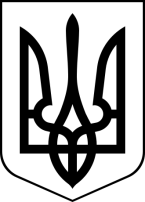 БРОСКІВСЬКИЙ ЗАКЛАД  ЗАГАЛЬНОЇ СЕРЕДНЬОЇ ОСВІТИСАФ'ЯНІВСЬКОЇ СІЛЬСЬКОЇ РАДИІЗМАЇЛЬСЬКОГО РАЙОНУ ОДЕСЬКОЇ ОБЛАСТІН А К А З12.01.2022                                                                                                                                                                                № 15/ОПро затвердження списку пільгового контингенту учнів 1-11 класів для безкоштовного харчування в шкільній їдальні         На підставі наказу управління освіти Саф’янівської сільської ради № 02/А від 10.01.2022 року  «Про затвердження  категорій учнів, які забезпечуються безоплатним гарячим харчуванням та відсотків виконання норм харчування в закладах загальної середньої освіти Саф’янівської сільської ради Ізмаїльського району Одеської області» та довідки Ізмаїльського районного центру соціального забезпечення населення на січень 2022 рокуН А К А З У Ю:Дозволити безкоштовне харчування в шкільній їдальні у січні  2022 року. Учням 1-11 класів пільгового контингенту:   З них: діти-сироти – 3; ПБП – 1; малозабезпечені – 35; на інклюзивному навчанні – 8, діти учасників АТО - 10       1.2. Учням початкової школи у кількості  163 дітей.        2. Контроль за виконанням наказу залишаю за собою.Директор                                                                                                                                                     Алла ВОДЗЯНОВСЬКА№П.І.Б. батьків (осіб, що їх замінюють)П.І.Б. дитиниКласМісце реєстраціїСтатусЧернега Ганна ГригорівнаМаломен Олена Олександрівна9-Апр.Болградський, 21 ПБПЗеленська Ніна ВасилівнаРудас Крістіна Русланівна7-БДачі, І алея, діл. 321сиротаФіліпова Наталя ВікторівнаТопова Анастасія Іванівна11Кримська, 1-асиротаКандиба Тетяна ФедорівнаУхаркін Іван Євгенович4-БОктябрська, 107.кв.1сиротаВєліксар Тетяна КостянтинівнаГривківська Ангеліна Романівна8-АШкільна, 68МалозабезпеченіВініченко Лариса ПетрівнаВініченко Ярослав Русланович6-АБолградська, 98МалозабезпеченіГребенюк Марія ОлексіївнаГребенюк Давид Вікторович1-АТиха, 13МалозабезпеченіГребенюк Марія ОлексіївнаГребенюк Олексій Вікторович3-БТиха, 13МалозабезпеченіГончарова Тетяна ВасилівнаГончарова Таїсія Валентинівна10пров.Тихий, 3МалозабезпеченіГончарова Тетяна ВасилівнаГончаров Михайло Валентинович8-Апров.Тихий, 3МалозабезпеченіГончарова Тетяна ВасилівнаГончаров Степан Валентинович5-Бпров.Тихий, 3МалозабезпеченіДрумова Олеся ІванівнаДрумова Руслана Русланівна1-АЖовтнева, 23МалозабезпеченіДрумова Олеся ІванівнаДрумов Феодосій Русланович4-БЖовтнева, 23МалозабезпеченіКавалерідзе Тетяна ВолодимирівнаПобединський Богдан Андрійович5-ББолградська, 96МалозабезпеченіКисєльова Ольга ФедорівнаКисєльова Марія Вікторівна3-БКримська, 32МалозабезпеченіКішлали Ганна МиколаївнаКішлали Євгенія Миколаївна5-АКримська, 4МалозабезпеченіКожухар Алла СергіївнаКожухар Ілля Сергійович2-АРепіна, 12МалозабезпеченіКожухар Алла СергіївнаКожухар Ельвіра Олександрівна5-БРепіна, 12МалозабезпеченіКожухар Алла СергіївнаКожухар Юліан Олександрович6-АРепіна, 12МалозабезпеченіКожухар Алла СергіївнаКожухар Ліна Олександрівна8-АРепіна, 12МалозабезпеченіКожухар Алла СергіївнаКожухар Адріан Олександрович9-БРепіна, 12МалозабезпеченіКожухар Алла СергіївнаКожухар Карина Олександрівна10Репіна, 12МалозабезпеченіЛазаренко Альона МиколаївнаЛазоренко Станіслав Миколайович2-БЖовтнева, 25МалозабезпеченіПесоцька Ірина ОлександрівнаПесоцька Дар’я Сергіївна7-БМічуріна, 14МалозабезпеченіПесоцька Ірина ОлександрівнаПесоцька Анастасія Сергіївна9-БМічуріна, 14МалозабезпеченіПолюганич Марія ІванівнаПолюганич Каміла Едуардівна7-БМічуріна, 39МалозабезпеченіПолюганич Марія ІванівнаПолюганич Дарина Едуардівна8-АМічуріна, 39МалозабезпеченіПолюганич Марія ІванівнаПолюганич Ніколь Едуардівна5-АМічуріна, 39МалозабезпеченіПопазогло Олена МиколаївнаПопазогло Руслана Олександрівна4-ББолградська, 91МалозабезпеченіПопазогло Олена МиколаївнаПопазогло Вероніка Олексіївна9-ББолградська, 91МалозабезпеченіПопазогло Олена МиколаївнаПопазогло Вадим Олексійович7-ББолградська, 91МалозабезпеченіПоповцева Ганна ОлегівнаПоповцев Артем Юрійович6-АКримська, 14МалозабезпеченіХрамцова Ніна ІванівнаХрамцова Любов Олегівна7-БПушкіна, 20МалозабезпеченіХрамцова Ніна ІванівнаХрамцова  Марія Олегівна5-БПушкіна, 20МалозабезпеченіЧернобай Лідія ПавлівнаЧернобай Микита Денисович3-АЖовтнева, 111МалозабезпеченіЧернобай Лідія ПавлівнаЧернобай Яна Денисівна 8-АЖовтнева, 111МалозабезпеченіШвець Лариса ФедорівнаШвець Святослав Сергійович9-БКрасива,35МалозабезпеченіШвець Лариса ФедорівнаШвець Володимир Сергійович7-АКрасива,35МалозабезпеченіЩербина Юлія ДмитрівнаЩербина Вадим Олександрович2-АМатроська, 3МалозабезпеченіБойченко Наталія МиколаївнаБойченко Вікторія Володимирівна4-БМічуріна, 119Інклюз.навч.Бойченко Наталія МиколаївнаБойченко Віктор Вікторович7-АМічуріна, 119Інклюз.навч.Веліксар Олена ЮріївнаВеліксар Максим Іванович5-ББолградська, 149Інклюз.навч.Хорошилова Вікторія ВікторівнаХорошилов Ігор Олегович2-Бпр.Репіна, 16Інклюз.навч.Яценко /Юлія ВікторівнаЯценко Валентин Максимович2-АТиха, 11Інклюз.навч.Шахрай Людмила МихайлівнаШахрай Ксенія Ігорівна1-ББолградська, 143Інклюз.навч.Щербина Юлія ДмитрівнаЩербина Олександр Олександрович3-АМатроська, 3Інклюз.навч.Янсон Ірина СергіївнаЯнсон Богдан Миколайович3-БМічуріна, 68Інклюз.навч.Ботя В’ячеслав Георгійович Ботя Олена В'ячеславівна8-БКрасива, 11Діти уч. АТОВолканов Анатолій В’ячеславович Волканова Анастасія Анатоліївна5-БШкільна, 29/1Діти уч. АТОВолканов Денис ПетровичВолканова Наталя Денисівна3-БМатроська. 18Діти уч. АТОВолканов Денис ПетровичВолканова Ольга Денисівна1-АМатроська. 18Діти уч. АТОДрібноход  Олександр ОлександровичДрібноход Тигран Олександрович3-БМатроська, 16Діти уч. АТОДрібноход  Олександр ОлександровичДрібноход Давид Олександрович5-АМатроська, 16Діти уч. АТОЩербина Валентин ВалерійовичЩербина Валерія Валентинівна5-АБессарабська. 60Діти уч. АТОЩербина Валентин ВалерійовичЩербина Олександр Валентинович1-АБессарабська. 60Діти уч. АТОЧернобай Роман Іванович Чернобай Віталій Романович8-Бпр.Репіна, 10Діти уч. АТОЧернобай Роман Іванович Чернобай Іван Романович2-Апр.Репіна, 10Діти уч. АТО